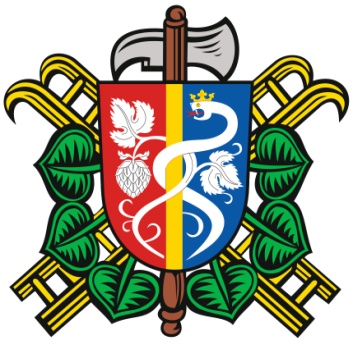 Zápis ze schůze SDH Očihov konané dne 18.5.2016Přítomnost dle PL.MDDMájkaPlamenSoběchlebyVýjezdyZajištění MDD ve spolupráci s obecním úřadem. Příprava a zajištění soutěží, občerstvení, večerní posezeníZajištění likvidace májky na konci května Plamen – jarní kolo soutěže Plamen proběhne v červnu ve Krásném Dvoře. Tamní SDH nás požádalo o pomoc při organizace po oba dny – účast potvrzenaV pátek 24.5 se uskuteční další propláchnutí přítoku vody do požární nádrže v Soběchlebech na požádání p. Plajera.Na dotaz: proč nejsme voláni k zásahům v rámci okrsku? Odpověď:  JPO V jsou povolávané k zásahům pouze v místě svého působiště. Pokud bychom chtěli zasahovat i jiných oblastech, musíme přestoupit do kategorie JPO IIIzapsal: Václav Braniš